COURSE FILEAUTOMOBILE SYSTEM (2033401)DIPLOMA 4TH SEM.PRO. MUKESH KUMAR DEPARTMENT OF AUTOMOBILE ENGINEERING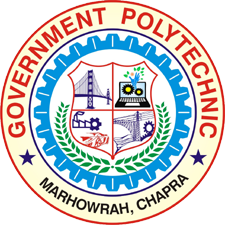 GOVERNMENT   POLYTECHNIC   CHAPRACONTENTSTime tableVision of the Department Mission of the department Course Syllabus Reference MaterialsLecture Plan Student listQuestion BankTime tableDepartment of Automobile EngineeringVisionTo be a centre of excellence in the field of Mechanical Engineering offering value based world class education and research producing well qualified engineers, who can contribute favorably to the technological and socio-economic development of the nation.Mission1. To ensure sufficient modern technological exposure to the students in order to create skilled professionals.2. To frequently update the labs keeping in view the requirement of the current industry scenario.3. To extend counseling and career guidance facility to the students to help them to achieve their goal.4. To encourage faculties and staffs to pursue higher education and to do the research work.5. To encourage faculties and staffs to participate in various seminars, conferences and workshops to keep themselves updated of the state-of-the-art technology.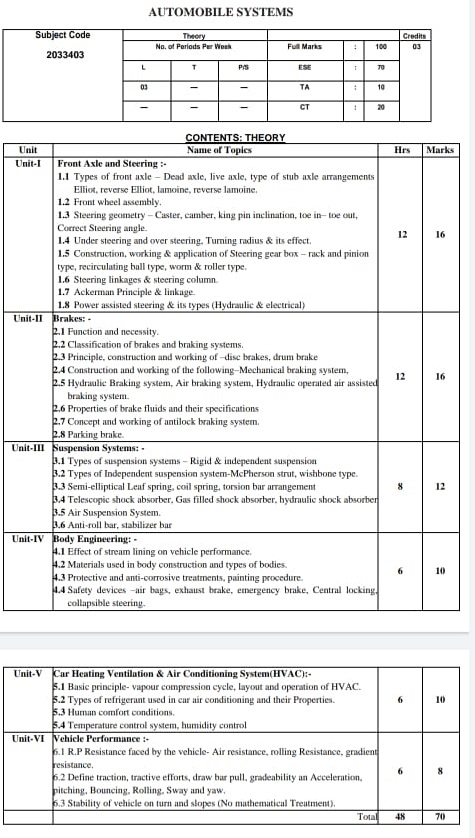 Text/ Reference Books: 1. Motor Automotive Technology --Anthony Schwaller --Delmar Publisher Inc. 2. Automotive Service --Tim Gills --Delmar Publisher Inc. 3. Automobile Engineering Vol. II --Anil Chikara --Satya Prakashan New Delhi 4. Automobile Mechanics --Crouse / Anglin. --TATA McGRAW – HILL 5. Automobile Engineering --Vol.I Kirpal Singh --Standard Publication 6. Automobile Engineering --R.B. Gupta --Satya Prakashan New Delhi 7. Automotive Mechanics --S. Srinivisan --TATA McGRAW – HILL 8. ASHRAE HANDBOOK OF HVAC—ASHRAE 9. Automobile Air Conditioning --Boyce H. Dwiggins --THOMSON LEARNING 10. Automotive technology: A system Approach --Jack Erjavec 11. Automobile Electrical and Electronic systems --Tom DentonLecture planStudents list1st10:00-11:002nd1:00-12:003rd12:00-1:004th2:00-3:005th3:00-4:006th4:00-5:00MONLUNCHTUELUNCHWEDLUNCHTHULUNCHFRILUNCHSATLUNCHUnitName of TopicNo. of Lecture01Types of front axle – Dead axle, live axle, Lec-101type of stub axle arrangements ElliotLec-201, reverse Elliot, lamoine, reverse lamoineLec-301Front wheel assembly.Lec-401Steering geometry – Caster, camber, king pin inclination, Lec-501toe in– toe out, Correct Steering angleLec-601 Under steering and over steering, Turning radius & its effectLec-701 Construction, working & application of Steering gear box – rack and pinion typeLec-801, recirculating ball type, worm & roller type. Lec-901Steering linkages & steering column. Lec-1001Ackerman Principle & linkageLec-1101. Power assisted steering & its types (Hydraulic & electrical)Lec-1201Class test-01UnitName of TopicNo. of Lecture02Function and necessityLec-1302 Classification of brakes Lec-1402 braking systems..Lec-1502Principle, construction and working of –disc brakes, Lec-1602drum brake Lec-1702Construction and working of the following–Mechanical braking systemLec-1802 Hydraulic Braking systemLec-1902, Air braking system, Hydraulic operated air assisted braking system. Lec-2002Properties of brake fluids Lec-2102of brake fluids SPECIFICATIONLec-2202Concept and working of antilock braking system. Lec-2302 Parking brakeLec-2402Class test-02UnitName of TopicNo. of Lecture03Types of suspension systems – Rigid & independent suspension Lec-2503 Types of Independent suspension system-McPherson strut, wishbone type. Lec-2603Semi-elliptical Leaf spring, Lec-2703coil spring, torsion bar arrangement Lec-2803 Telescopic shock absorber, Gas filled shock absorber, Lec-2903hydraulic shock absorber Lec-3003Air Suspension SystemLec-3103Anti-roll bar, stabilizer barLec-3203Class test-03UnitName of TopicNo. of Lecture04Effect of stream lining on vehicle performanceLec-3304Materials used in body construction and Lec-3404types of bodies. Lec-3504Protective and anti-corrosive treatments, painting procedure. Lec-3604 Safety devices –air bags, exhaust brake, Lec-3704emergency brake, Central locking, collapsible steering.Lec-3804Class test-04UnitName of TopicNo. of Lecture05Basic principle- vapour compression cycle, Lec-3905layout and operation of HVACLec-4005Types of refrigerant used in car air conditioning Lec-4105Cae AC  Properties. Lec-4205Human comfort conditionsLec-4305 Temperature control system, humidity controlLec-4405Class test-05UnitName of TopicNo. of Lecture06R.P Resistance faced by the vehicle- Lec-4506Air resistance, rolling Resistance, gradient resistance. Lec-4606Define traction, tractive efforts, Lec-4706draw bar pull, gradeability an Acceleration Lec-4806, pitching, Bouncing, Rolling, Sway and yawLec-4906.Stability of vehicle on turn and slopesLec-5006Class test-06Roll NumberName Of the Student311131220001PANKAJ KUMAR311131220002TUSHAR311131220003DHIRAJ KUMAR311131220004SHASHIKANT KUMAR311131220005MANISH KUMAR CHAURASIYA311131220006DHRUV KUMAR311131220007ABHISHEK KUMAR SINGH311131220008ANKIT KUMAR311131220009RUPESH KUMAR TIWARI311131220010THAKUR ANISH ADARSH311131220011PAWAN KUMAR311131220012MUKESH KUMAR SAH311131220014ABHIJIEET KUMAR311131220015ARJUN KUMAR RAM311131220016VISHAL KUMAR311131220019SANTOSH KUMAR311131220020ANKESH KUMAR311131220021RAHUL RAY311131220022SONI KUMARI311131220023MUNNA KUMAR SHARMA311131220024ADITYA KUMAR311131220025AKSHAY KUMAR NIRALA311131220026AMIT KUMAR RAM311131220027SUMIT SAURABH311131220028ABHISHEK KUMAR RAM311131220029ANISH KUMAR311131220030MD ALHARISH311131220031SAURABH ANAND311131220032ADARSH BHARDWAJ311131220033VIVEK SAURAV311131220034DEEPAK KUMAR311131220035KAUSHAL KUMAR311131220036UTKARSH KUMAR311131220037AMAR KUMAR311131220038AYUSH RAJ311131220039AYUSH KUMAR311131220040AMAN KUMAR DEV311131220041KRISHNA PANDIT311131220042SHIVAM KUMAR311131220043RAVI KUMAR SAH311131220044SAURABH KUMAR311131220045VISHWAJEET KUMAR311131220046RAJEEV KUMAR CHAUHAN311131220047SHIPRA BHARTI311131220048ADITYA KUMAR401/A/21SUBHAM KUMAR SINGH402/A/21ARUN KUMAR403/A/21AVINASH KUMAR601/A/21AMARJEET KUMAR602/A/21NIHAL KUMAR603/A/21SHAHNAWAZ ALAM604/A/21MUSKAAN KUMARI605/A/21ANUP KUMAR606/A/21AARIF PRAWEJ607/A/21BISHWASH SINGH608/A/21ABHISHEK KUMAR SINGH609/A/21SHIVAM KUMAR610/A/21ANURAG PRASAD611/A/21LALAN KUMAR YADAV